IntensitetHur mättad/färgrik en bild är. Från blek/färglös till starka färger.LinjeStreck, kan ha olika former och tjocklekar.Vertikal linjeDiagonal linjeHorisontell linjeSymmetri (spegelsymmetri)Lika på båda sidor, t ex en människa med en arm på var sida, eller ett Textur/strukturBeskriver hur ytan ser ut och känns, t ex skrovlig, mjuk.AvsändareDen som visar ett konstverk, t ex en utställareAbstrakt konstKallas också för icke-föreställande konst. Föreställer inget verkligt utan består ofta av geometriska figurer och former.Nonfigurativ konstKonst som inte har några verklighetsmotiv. Inga gestalter eller igenkännbara motiv förekommer. VernissageKonstutställning eller öppningscermoni.Kalla färgerHalva färgcirkeln: blå, grön, violett, gul-grönVarma färgerHalva färgcirkeln: röd, gul, orange, röd-violett NyansNärliggande varianter av färger, t ex gul-röd eller blå-grönValörLjushet/mörkhet i en kulör (färg), t ex ljusgrön, mörkrödDigital bildBild gjord i datorn.3-dimensionell  (3D)Objekt som har tre dimensioner: längd, bredd och höjd.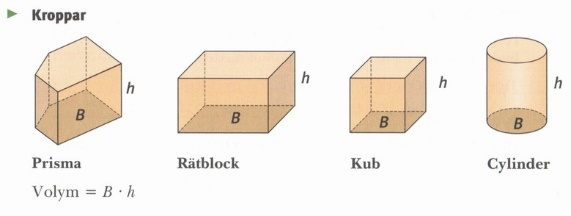 2-dimensionell  (2D)Objekt som har två dimensioner; längd och bredd.